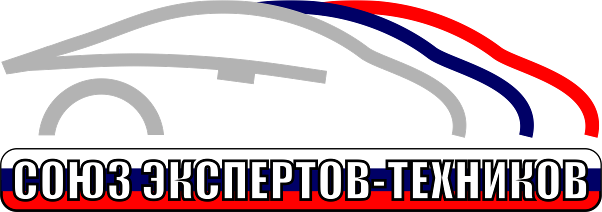 ЗАЯВКА НА УЧАСТИЕв IV-й Всероссийской конференции экспертов-техников27-29 мая 2020г., санаторий «Морской прибой»,Крым, г. Ялта, пгт. Кореиз-4, Алупкинское шоссе, 19.Сведения об участнике (заполнить)При оплате до 31 марта стоимость для членов СЭТ - 22 000 руб., для остальных участников – 24 000 руб., с 1 апреля стоимость 24000 и 28000 соответственно.В стоимость включено: участие в трёхдневной конференции;четырёхдневное проживание с двухместным размещением в номере;пользование бассейном и обустроенным пляжем;трёхразовое питание; дружеский фуршет вечером 28 мая;сертификат участника.*   Заезд в санаторий с 14 часов 26-го мая 2020г., выезд до 12 часов 30-го мая 2020г. Справки по телефонам: +7 (495) 107-00-31, +7 (8692) 45-09-49, +7 (918) 002-09-01Заявки присылать по прилагаемой форме в «Word» на e-mail: info@setrf.orgОПЛАТА ПРОИЗВОДИТСЯ ТОЛЬКО ПО БЕЗНАЛИЧНОМУ РАСЧЕТУ.     РЕКВИЗИТЫ ДЛЯ ОПЛАТЫ:Фамилия, имя, отчество (полностью)Членство в СЭТ (да/нет)Место работы (название предприятия)Занимаемая должность Квалификация (не нужное удалить)Название организации-плательщикаИНН плательщикаКПП плательщикаМесто нахождения плательщика Почтовый адрес участникаМобильный телефон E-mail Прошу выслать счёт (да/нет)ФИО члена семьи, желаемые даты прожив.ПолучательИндивидуальный предприниматель Глушко Ирина ОлеговнаИНН920156197180Расчётный счёт40802810942560101460БИК (МФО)043510607Корсчёт30101810335100000607Банк получателяРНКБ БАНК (ПАО), г. СимферопольНазначение платежаЗа участие в конференции (указать фамилию имя и отчество участника)